  Delaware Valley High School Dual Enrollment Registration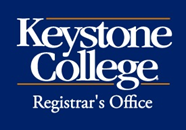 This completed form should be submitted to the Guidance Office no later than September 30, 2021 to register for dual enrollment courses with Keystone College for the 2020-2021 school year.  Late Registrations will not be accepted.Name:  		___  	 				       Social Security Number:		   _-             -	First Name                   M.I.     Last name  ⧠  Male	⧠  Female 	Date of Birth:   	        -          -                            	Home Phone: 					Street Address:														                 City:								  State:		  Zip:			Email:________________________________	________________  Anticipated HS Graduation Date:_______________________Parent Name:_________________________________________________ Parent Email:_______________________________________Are you interested in pursuing a degree at Keystone College?  ⧠ Yes	⧠ No  	Intended Major:					Please indicate below your choice of course(s) below:I understand that transfer of credit cannot be guaranteed by DVHS or Keystone College. I understand that I am solely responsible for all charges and fees resulting from registration for the course(s) above regardless of the grade I earn or the course’s transferability to another institution.Student Signature:							  Date:				 Parent Signature: ____________________________		___		  Date:				  ACCT 1155: Financial Accounting – 4 creditsDV: Accounting I GEOL 2110 :  Physical Geology - 4 credits    DV: Geology BIOL 1110:  Human Anatomy & Physiology I - 4 credits             DV: Anatomy & Physiology HOSP 1135: Intro to Hospitality - 3 CreditsDV: Hospitality & Tourism   BIOL 1135:  Intro. to Forensic Science I - 4 creditsDV: Forensic Science B PHSC 2120:  Astronomy I - 3 creditsDV:  Astronomy BUSN 1110:  Introduction to Business - 3 credits DV: Introduction to Business PSYC 1110:  General Psychology - 3 creditsDV: General Psychology BUSN 2115: Marketing- 3 credits DV: Business and Marketing III PSYCH 2190:  Child Development I - 3 credits DV: ECE Level IIIB ECE 1110: Intro. to Early Childhood Education - 3 credits                     DV: ECE Level IIA SOCI 1110:  Intro. to Sociology - 3 credits  DV: Sociology ECE 2115: Curriculum and Program Planning - 3 credits   DV: ECE Level IIB SPAN 1110:  Elementary Spanish I – 3 creditsDV: Spanish III EDUC  2130:  Child, Family and Community -  3 credits    DV: ECE Level IIIA SPAN 1115:  Elementary Spanish II - 3 creditsDV: Spanish IV IT 1115 :  PC Office Applications- 3 credits    DV: Computer ApplicationsTotal Credits Fall:  _____X $100 =  $_______ Tuition 